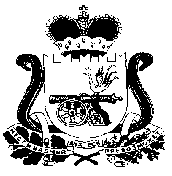 АДМИНИСТРАЦИЯ  РУССКОВСКОГО СЕЛЬСКОГО ПОСЕЛЕНИЯШУМЯЧСКОГО РАЙОНА  СМОЛЕНСКОЙ ОБЛАСТИПОСТАНОВЛЕНИЕот    28  октября  2020 года                                                                           № 50 с. Русское                                                                           Об утверждении Порядка составления и ведения кассового плана исполнения бюджета Руссковского сельского поселения Шумячского района Смоленской области В соответствии со статьей 217.1 Бюджетного кодекса Российской Федерации,         Администрация Руссковского  сельского поселения Шумячского района                  Смоленской области ПОСТАНОВЛЯЕТ:Утвердить прилагаемый Порядок составления и ведения кассового плана исполнения бюджета Руссковского сельского поселения Шумячского района Смоленской области.Настоящее Постановление вступает в силу со дня подписания и распространяет свое действие на правоотношения, возникшие с 01.01.2020 года.Глава муниципального образованияРуссковского сельского поселенияШумячского района Смоленской области                                                    Н.А. Марченкова                                                                                             УТВЕРЖДЕНПостановлением Администрации Руссковского                                                                                     сельского поселения Шумячского района                         Смоленской области от 28.10.2020 года № 50ПОРЯДОКсоставления и ведения кассового плана исполнения бюджетаРуссковского сельского поселения Шумячского района Смоленской области1. Общие положения1.1. Порядок составления и ведения кассового плана исполнения бюджета Руссковского сельского поселения Шумячского района Смоленской области (далее – кассовый план) устанавливает правила составления и ведения кассового плана, а также регламентирует состав и сроки представления главными распорядителями средств бюджета Руссковского сельского поселения Шумячского района Смоленской области (далее - главные распорядители), главными администраторами доходов бюджета Руссковского сельского поселения Шумячского района Смоленской области (далее - главные администраторы доходов) сведений, необходимых для составления и ведения кассового плана. Кассовый план составляется в целях обеспечения сбалансированности бюджета Руссковского сельского поселения Шумячского района Смоленской области в процессе его исполнения, полного и своевременного исполнения расходных обязательств в текущем финансовом году.1.2. Кассовый план отражает прогноз кассовых поступлений в бюджет Руссковского сельского поселения Шумячского района Смоленской области и кассовых выплат из бюджета Руссковского сельского поселения Шумячского района Смоленской области (далее – бюджет поселения) по кварталам текущего финансового года. 1.3. В настоящем Порядке используются следующие понятия: Кассовые поступления – это операции по зачислению средств бюджета Руссковского сельского поселения Шумячского района Смоленской области на счет, открытый в  Управлении Федерального казначейства по Смоленской области для кассового обслуживания исполнения бюджета Руссковского сельского поселения Шумячского района Смоленской области. Кассовые выплаты – это операции по списанию средств бюджета Руссковского сельского поселения Шумячского района Смоленской области со счета, открытого в Управлении Федерального казначейства по Смоленской области для кассового обслуживания исполнения бюджета Руссковского сельского поселения Шумячского района Смоленской области. 1.4. В состав показателей кассового плана не включаются доходы и расходы бюджетных учреждений по приносящей доход деятельности. 2. Составление кассового плана 2.1. Составление кассового плана осуществляется старшим менеджером (бухгалтером) Администрации Руссковского сельского поселения Шумячского района Смоленской области  в срок не позднее 28 декабря года, предшествующего очередному финансовому году. 2.2.     Основанием для составления кассового плана является: - утвержденное Советом депутатов Руссковского сельского поселения Шумячского района Смоленской области, решение о бюджете  Руссковского сельского поселения Шумячского района Смоленской области на очередной финансовый год и плановый период (далее – решение о бюджете); - утвержденная Главой муниципального образования сводная бюджетная роспись бюджета поселения на очередной финансовый год ; - утвержденные Главой муниципального образования лимиты бюджетных обязательств на очередной финансовый год, за исключением случаев, предусмотренных законодательством; - иные необходимые показатели. 2.3. Кассовый план составляется на очередной финансовый год с разбивкой по кварталам по форме согласно приложений № 1, № 2 к настоящему Порядку и включает в себя следующие основные показатели: а) прогноз по доходам бюджета поселения, включая доходы (налоговые и неналоговые), безвозмездные поступления из бюджетов других уровней; б) прогноз кассовых выплат из бюджета поселения всего, включая расходы по перечню главных распорядителей средств, включенных в ведомственную структуру расходов бюджета Руссковского сельского поселения Шумячского района Смоленской области, утвержденную решением о бюджете; 2.4. Администрация Руссковского сельского поселения Шумячского района Смоленской области формирует прогноз доходов бюджета (налоговых и неналоговых поступлений, безвозмездных поступлений из бюджетов других уровней) на очередной финансовый год с поквартальной разбивкой поступлений соответствующих доходов по форме согласно приложению №1 к настоящему Порядку. 2.5. Показатели для кассового плана по расходам бюджета поселения формируются на основании: - сводной бюджетной росписи бюджета поселения по расходам бюджета поселения; - утвержденных Главой муниципального образования лимитов бюджетных обязательств на очередной финансовый год ;Прогноз о поквартальном распределении кассовых выплат по расходам местного бюджета на очередной финансовый год по кодам классификации расходов бюджета составляется по форме согласно приложению № 2 к настоящему Порядку.2.6. Сформированные приложения № 1 и № 2 подлежат обязательному визированию руководителем учреждения и исполнителем.2.7. Показатели кассового плана представляются в валюте Российской Федерации (рублях) и должны быть сбалансированы по каждому кварталу и соответствовать: - в части кассовых поступлений в бюджет поселения – решению о бюджете; - в части кассовых выплат из бюджета поселения – утвержденным бюджетным ассигнованиям и лимитам бюджетных обязательств. 2.8. Составление и ведение кассового плана осуществляется в программном комплексе «Бюджет-СМАРТ», а также на бумажном носителе.2.9. Кассовый план утверждается Главой муниципального образования Руссковского сельского поселения Шумячского района Смоленской области.                                                    3. Ведение кассового плана3.1. Ведение кассового плана осуществляется старшим менеджером (бухгалтером) посредством внесения в него изменений с учетом фактического выполнения квартального прогноза по доходам и  расходам бюджета поселения, внесения изменений в решение о бюджете,  и  в сводную бюджетную роспись бюджета поселения на текущий финансовый год.  При внесении изменений в кассовый план учитывается фактическое исполнение предыдущих периодов нарастающим итогом с начала текущего финансового года. 3.2. Администрация Руссковского сельского поселения Шумячского района Смоленской области ежеквартально в срок до 25 числа последнего месяца отчетного квартала составляет  уточнение сведений о поквартальном распределении поступлений по доходам (налоговым и неналоговым, безвозмездным поступлениям из бюджетов других уровней) по форме согласно приложению № 1 к настоящему Порядку.При уточнении сведений о поквартальном распределении поступлений по доходам (налоговым и неналоговым, безвозмездным поступлениям из бюджетов других уровней) на текущий финансовый год  указываются фактические кассовые поступления по доходам за истекший период с начала текущего года и уточняются соответствующие показатели периода, следующего за текущим кварталом.3.3. Администрация Руссковского сельского поселения Шумячского района Смоленской области ежеквартально составляет  уточненную форму по кассовым выплатам расходов местного бюджета в разрезе кварталов до конца текущего финансового года по форме согласно приложению № 2 к настоящему Порядку.Представление в Финансовое управление Администрации муниципального образования «Шумячский район» Смоленской области  уточненных сведений для составления кассового плана по расходам в срок до 25 числа последнего месяца отчетного квартала. Сведения представляются на бумажном носителе и в программном комплексе «Бюджет-СМАРТ». 3.4. При нумерации сведений (уточненных сведений) о поквартальном распределении поступлений по доходам (налоговым и неналоговым, безвозмездным поступлениям из бюджетов других уровней); сведений (уточненных сведений) по кассовым выплатам расходов местного бюджета им присваиваются порядковые номера (1, 2, 3 и т.д.). При этом номер «1» присваивается первоначально представленным сведениям (прогнозам), для  составления кассового плана исполнения бюджета поселения на очередной финансовый год. Нумерация уточненных сведений о поквартальном распределении средств начинается с номера «2». Уточненный кассовый план согласовывается и утверждается в порядке, установленном пунктом 2.9. настоящего Порядка. бюджет муниципального образования__________________________________________________________________________________________Кассовый план поступлений на ___________год.                                                                                                                                                                                                                              (рублей)   Руководитель        _____________________________      __________________________________                                          (подпись)                                                     (расшифровка подписи)Исполнитель          ________________________________       ______________________________________                                          (подпись)                                                     (расшифровка подписи)Дата
Главный распорядитель средств:_________________________________________________________________________Кассовый план выплат на ____________ год. (рублей)Руководитель        _____________________________      __________________________________                                          (подпись)                                                     (расшифровка подписи)Исполнитель          _____________________________       _________________________________                                          (подпись)                                                     (расшифровка подписи)ДатаПриложение № 1к Порядку составления и ведения кассового плана исполнения бюджета Руссковского сельского поселения Шумячского района Смоленской областиНаименование видадоходовКод дохода по КДКод дохода по КДКод дохода по КДСумма на год, всегов том числев том числев том числев том числев том числев том числев том числеНаименование видадоходовДопКлРегКл.Сумма на год, всего1 квартал2 квартал2 квартал3 квартал3 квартал4 квартал4 кварталИтого доходов Приложение № 2к Порядку составления и ведения кассового плана исполнения бюджета  Руссковского  сельского поселения Шумячского района Смоленской областиНаименование показателяКод бюджетной классификацииКод бюджетной классификацииКод бюджетной классификацииКод бюджетной классификацииКод бюджетной классификацииКод бюджетной классификацииКод бюджетной классификацииКассовый план всегов том числе по кварталамв том числе по кварталамв том числе по кварталамв том числе по кварталамНаименование показателяВед.Раздел/ подразделЦСтВРКОСГУДоп. Кл.Рег. Кл.Кассовый план всего1  квартал2  квартал3  квартал4    кварталИТОГОИТОГОИТОГОИТОГОИТОГОИТОГОИТОГОИТОГО